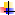 1. Objetivo Qué el nuevo PTC y PHC ,se encuentre debidamente registrado a la Academia que le corresponda a fin de que participe en todas las actividades inherentes a la misma.2. Alcance Este procedimiento aplica para los nuevos PTC y PHC adscritos al Área Mecánica y Eléctrica.3. ResponsablesL.C.E. Claudia Erika Hernández HernándezSecretaria del AME4. Definiciones5. DesarrolloParte No. 1PRESENTACIÓN DE NUEVO PTC o  PHC A LA ACADEMIAParte No. 2BAJA Y ALTA DE ACADEMIA POR CAMBIO DE ASIGNATURA DEL PROFESOR 6. Registros7. Referencias 
No aplica8. Instructivos RelacionadosNo aplica9. Control de Cambios10. AnexosFormatos UNIVERSIDAD AUTÓNOMA DE SAN LUIS POTOSÍ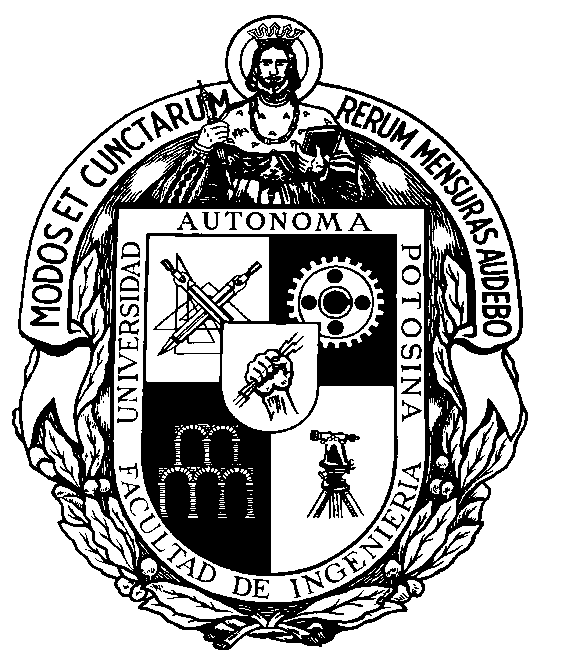 FACULTAD DE INGENIERÍA ÁREA MECÁNICA Y ELÉCTRICAFORMATO PARA PRESENTACIÓN DE NUEVOS PROFESORES TIEMPO COMPLETO U HORA CLASE A LA ACADEMIAPRESIDENTE DE LA ACADEMIA DE:____________________________P R E S E N T E.-Por este conducto me permito informar que el profesor:Pasa a formar parte de la planta de docentes de (hora clase o tiempo completo) del Área Mecánica y Eléctrica con fecha_______________ adscrito a la carrera de  (nombre de la carrera), impartiendo las siguiente(s) materia(s): Por lo anterior le informo que el mismo pasa a formar parte de la Academia de ____________________, misma que Usted preside, así mismo se le solicita que este profesor sea considerado en las actividades, reuniones y encomiendas propias de la misma.Si más por el momento, quedo a sus órdenes para cualquier aclaración a que hubiera lugar.A t e n t a m e n t e.____________________________________________________ING. LUIS ARMANDO LOREDO MORELEÓNJEFE DEL ÁREA MECÁNICA Y ELÉCTRICASAN LUIS POTOSÍ, S.L.P. A_______ DE ___________ DE 2015.c.c.p. Profesor nuevo ingresoc.c.p. Secretario de la Comisión de Desarrollo Curricularc.c.p. Archivo               UNIVERSIDAD AUTÓNOMA DE SAN LUIS POTOSÍFACULTAD DE INGENIERÍA ÁREA MECÁNICA Y ELÉCTRICAFORMATO PARA BAJA DE ACADEMIA PARA PROFESORES TIEMPO COMPLETO U HORA CLASE .PRESIDENTE DE LA ACADEMIA DE:__________________________________P R E S E N T E.-Por este conducto me permito informar que el profesor:A partir del:   (fecha o semestre), causa baja de la Academia que Usted preside para pasar a formar parte de la Academia de:___________________.Lo anterior debido a una modificación en las materias asignadas al mismo, quedando de la siguiente manera:Por lo anterior le solicito no se considere al profesor en lo sucesivo para las actividades propias de la Academia.Si más por el momento, quedo a sus órdenes para cualquier aclaración a que hubiera lugar.A t e n t a m e n t e.____________________________________________________ING. LUIS ARMANDO LOREDO MORELEÓNJEFE DEL ÁREA MECÁNICA Y ELÉCTRICASAN LUIS POTOSÍ, S.L.P. A_______ DE ___________ DE 2015.c.c.p. Profesor nuevo ingresoc.c.p. Secretario de la Comisión de Desarrollo Curricularc.c.p. Archivo           UNIVERSIDAD AUTÓNOMA  DE SAN LUIS POTOSÍFACULTAD DE INGENIERÍA ÁREA MECÁNICA Y ELÉCTRICAFORMATO PARA ALTA DE ACADEMIA PARA PROFESORES TIEMPO COMPLETO U HORA CLASE .PRESIDENTE DE LA ACADEMIA DE:_________________________P R E S E N T E.-Por este conducto me permito informar que el profesor:A partir del:   (fecha o semestre), causa 	alta en la Academia que Usted preside .Lo anterior debido a una modificación en las materias asignadas al mismo, quedando de la siguiente manera:Por lo anterior le solicito  se considere al profesor en lo sucesivo para las actividades propias de la misma.Si más por el momento, quedo a sus órdenes para cualquier aclaración a que hubiera lugar.A t e n t a m e n t e.____________________________________________________ING. LUIS ARMANDO LOREDO MORELEÓNJEFE DEL ÁREA MECÁNICA Y ELÉCTRICASAN LUIS POTOSÍ, S.L.P. A_______ DE ___________ DE 2015.c.c.p. Profesor nuevo ingresoc.c.p. Secretario de la Comisión de Desarrollo Curricularc.c.p. ArchivoResponsableRevisóAprobóNombreDra. Sandra Luz Rodríguez Reyna /L.C.E. Claudia Erika Hernández Hernández.Ing. Luis Armando Loredo MoreleónPuestoSecretaria de la C.D.C./ Secretaria del  AMEJefe del AMEFirmaCDC del AMEComisión de Desarrollo Curricular del Área Mecánica y EléctricaAMEÁrea Mecánica y EléctricaPTCProfesor de Tiempo CompletoPHCProfesor Hora ClaseNo.SECRETARIA DEL AMESECRETARIO DE LA CDC DEL AMEPRESIDENTE DE ACADEMIAJEFE DEL AME1Durante la semana previa al inicio de clases deberá de ubicar nombres de los nuevos PTC y PHC que ganaron las convocatorias2Ubicará a cual Academia pertenece según sus asignaturas a impartir.3Esta Información la pasará a la Secretaria del AME4Con los datos obtenidos, elabora el formato FAI-AME-FRM-07 de presentación de profesores a la Academia y lo pasa a firma al titular de la Jefatura del AMERecibe el formato AME-FRM-07, para su debida firma, posteriormente lo regresa a la secretaria del AME5Recibe el formato AME-FRM-07 firmado y se distribuye original al Presidente de la Academia, copias al profesor interesado y al secretario de la CDC del AME 6Recibe por parte de la secretaria del AME copia del formato AME-FRM-07 para presentación de nuevo profesor a la Academia y firma acuse de recibo.Recibe por parte de la secretaria del AME copia del formato AME-FRM-07 para presentación de nuevo profesor a la Academia y firma acuse de recibo.7Por su parte el Presidente de Academia dará aviso de la integración del nuevo PTC o PHC al Secretario de la misma.8Resguardará el acuse de recibo de forma impresa por cinco años posteriores a la fecha de elaboración y de forma electrónica de manera indefinida.No.COORDINADOR DE CARRERASECRETARIA DEL AMESECRETARIO DE LA CDC DEL AMEPRESIDENTE DE ACADEMIAJEFE DEL AME1En el momento que se realice la programación de horarios de cada semestre (según fecha señalada por la Secretaría General), solicita al coordinador de carrera le indique (si así fuera el caso) de cambio de asignatura de algún profesor.2Proporciona información a la secretaria del AME sobre aquellos PTC o PHC que cambiaron de asignatura a impartir.3Verifica si el cambio de asignatura del PTC o PHC necesariamente implica un cambio de Academia.4Si fuera el caso elabora el formato AME-FRM-08 correspondiente a baja y cambio de Academia del PTC o PHC y lo pasa a firma al titular de la Jefatura del AMERecibe el formato AME-FRM-07, para su debida firma, posteriormente lo regresa a la secretaria del AME5Informa a su vez mediante el formato AME-FRM-09 del alta del PTC o PHC en la Academia que corresponda, debido al cambio de asignatura y lo pasa a firma al titular de la Jefatura del AMERecibe el formato AME-FRM-07, para su debida firma, posteriormente lo regresa a la secretaria del AME6Distribuye original del formato al Presidente de la Academia, copias al profesor interesado y al secretario de la CDC del AME.7Recibe por parte de la secretaria del AME copia del formato AME-FRM-07 para presentación de nuevo profesor a la Academia y firma acuse de recibo.Recibe por parte de la secretaria del AME copia del formato AME-FRM-07 para presentación de nuevo profesor a la Academia y firma acuse de recibo.8Por su parte el Presidente de Academia dará aviso del movimiento (según sea el caso) del  PTC o PHC al Secretario de la misma.9Resguardará el acuse de recibo de forma impresa por cinco años posteriores a la fecha de elaboración y de forma electrónica de manera indefinidaCÓDIGONOMBRE DEL FORMATO O REGISTROMEDIO DE ALMACENAMIENTOTIEMPO DE RETENCIÓNLUGAR DE ALMACENAMIENTODISPOSICIÓN DESPUÉS DEL PERIODO DE RETENCIÓNAME-FRM-07FORMATO PARA PRESENTACIÓN DE NUEVOS PROFESORES TIEMPO COMPLETO U HORA CLASE A LA ACADEMIAImpreso y electrónico5 años e indefinidamente (respectivamente)Archivo AMEElectrónicoAME-FRM-08FORMATO PARA BAJA Y CAMBIO  DE ACADEMIA PARA PROFESORES TIEMPO COMPLETO U HORA CLASE.Impreso y electrónico5 años e indefinidamente (respectivamente)Archivo AMEElectrónicoAME-FRM-09FORMATO PARA ALTA DE ACADEMIA PARA PROFESORES TIEMPO COMPLETO U HORA CLASE .Impreso y electrónico5 años e indefinidamente (respectivamente)Archivo AMEElectrónicoREVISIÓN SECCIÓN AFECTADAFECHA DE REVISIÓN DESCRIPCIÓN DEL CAMBIO0Todas03/07/15                          Elaboración del DocumentoFAI-AME-FRM -07 FOLIOGRUPOMATERIAFAI-AME-FRM -08   FOLIOGRUPOMATERIAFAI-AME-FRM-09    FOLIOGRUPOMATERIA